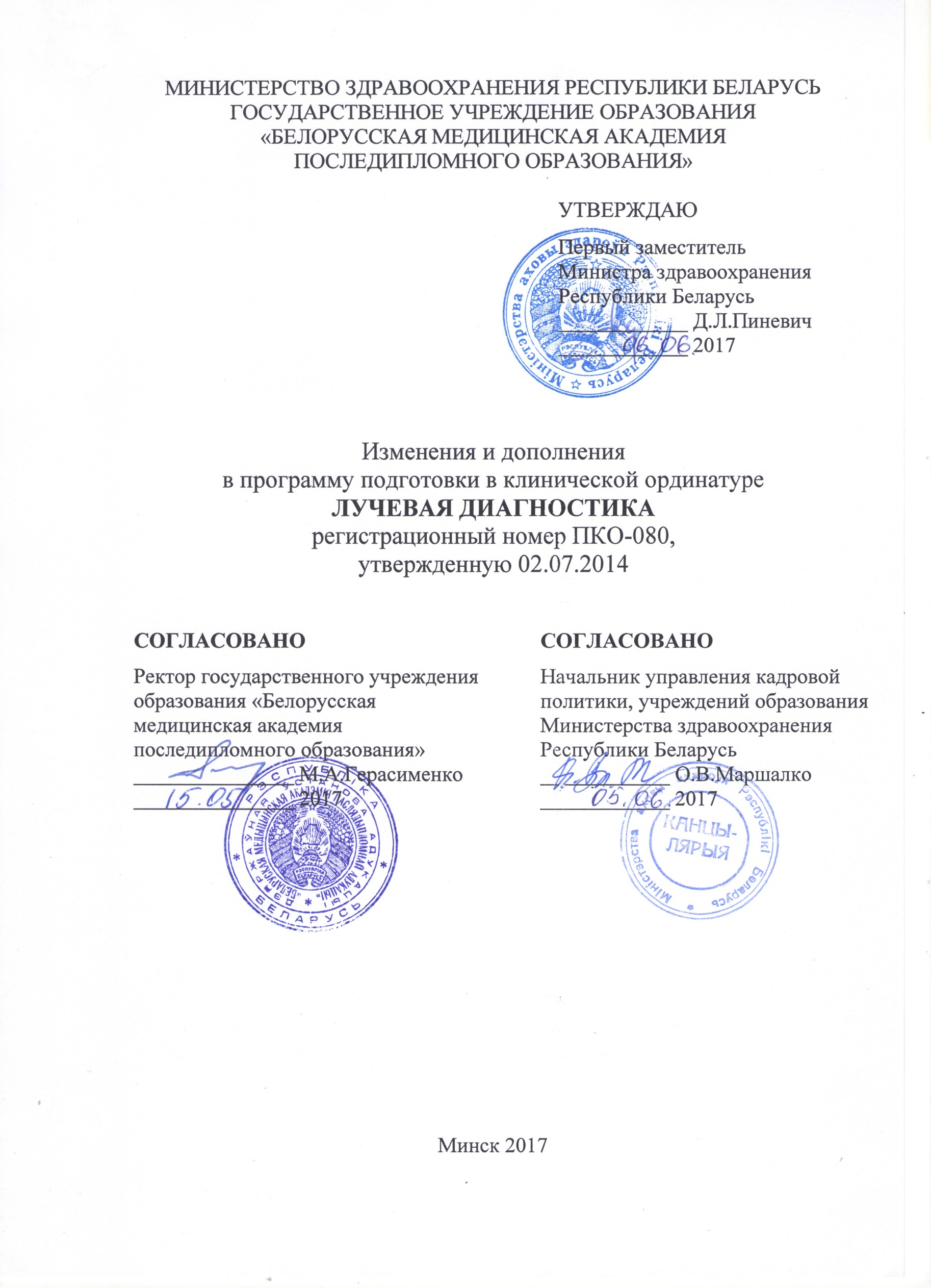 АВТОРЫ:заведующий кафедрой лучевой диагностики государственного учреждения образования «Белорусская медицинская академия последипломного образования», академик НАН Беларуси, доктор медицинских наук, профессор А.Н.Михайлов;профессор кафедры лучевой диагностики государственного учреждения образования «Белорусская медицинская академия последипломного образования», доктор медицинских наук, профессор Э.Е.МалевичРЕКОМЕНДОВАНЫ К УТВЕРЖДЕНИЮ:Кафедрой лучевой диагностики государственного учреждения образования «Белорусская медицинская академия последипломного образования» (протокол № 4 от 10.03.2017);Научно-методическим советом государственного учреждения образования «Белорусская медицинская академия последипломного образования» 
(протокол № 5 от 05.05.2017)Внести в программу подготовки в клинической ординатуре по специальности «Лучевая диагностика», регистрационный номер 
ПКО-080, утвержденную Первым заместителем Министра здравоохранения Республики Беларусь 02.07.2014, следующие изменения и дополнения:1. В содержании программы:пункт 1.1. изложить в следующей редакции «1.1. Основы управления здравоохранением в Республике Беларусь  Здравоохранение как компонент социально-экономического развития страны. Источники финансирования здравоохранения. Организация здравоохранения в зарубежных странах. Всемирная организация здравоохранения (ВОЗ), основные направления деятельности. Участие Республики Беларусь в деятельности ВОЗ.Здравоохранение Республики Беларусь, его структура. Полномочия Президента Республики Беларусь, Совета Министров Республики Беларусь, других государственных органов и государственных организаций в области здравоохранения.Основные принципы государственной политики Республики Беларусь в области здравоохранения. Вопросы здравоохранения в важнейших общественно-политических, законодательных и нормативных правовых актах: Конституция Республики Беларусь, законы Республики Беларусь, постановления Совета Министров Республики Беларусь и др.Виды медицинской деятельности. Организация оказания медицинской помощи. Виды, формы и условия оказания медицинской помощи. Государственные социальные минимальные стандарты: определение, виды. Государственные минимальные социальные стандарты в области здравоохранения. Научные основы управления здравоохранением. Методы управления. Функции управления. Социально-психологические аспекты управления. Программно-целевое управление. Государственные программы в сфере здравоохранения. Государственная программа «Здоровье народа и демографическая безопасность Республики Беларусь» на 2016–2020 годы.Региональная программа государственных гарантий по обеспечению граждан Республики Беларусь доступным медицинским обслуживанием (РПГГ). Структура РПГГ. Среднереспубликанские нормативы объемов медицинской помощи (амбулаторно-поликлиническая помощь, медицинская помощь в стационарных условиях, скорая медицинская помощь).Управление кадрами в здравоохранении. Кадровое обеспечение здравоохранения. Конфликты и их разрешение.Основы маркетинга в здравоохранении, его виды и социально-психологические аспекты. Маркетинг медицинских технологий. Рынок медицинских услуг. Планирование медицинской помощи в амбулаторных условиях. Функция врачебной должности. Планирование медицинской помощи в стационарных условиях.Финансирование здравоохранения, источники финансирования. Оплата труда медицинских работников.Экономика здравоохранения. Виды эффективности в здравоохранении (медицинская, экономическая, социальная). Оценка эффективности в здравоохранении.Медицинская статистика. Применение медицинской статистики в деятельности организаций здравоохранения. Методика анализа деятельности организаций здравоохранения. Основные показатели деятельности больничных и амбулаторно-поликлинических организаций. Медицинская документация. Модель конечных результатов как критерий оценки деятельности организаций здравоохранения.Общественное здоровье и методы его изучения. Факторы, определяющие уровень общественного здоровья, их характеристика. Важнейшие медико-социальные проблемы. Демографическая политика государства. Демографическая безопасность. Цель и задачи, принципы обеспечения демографической безопасности. Понятие и критерии демографических угроз.Основные тенденции демографических процессов в Республике Беларусь и зарубежных странах. Факторы,  определяющие особенности и динамику современных демографических процессов. Современные подходы к изучению заболеваемости и инвалидности населения. Методы изучения заболеваемости, их сравнительная характеристика. Международная статистическая классификация болезней и проблем, связанных со здоровьем, 10-го пересмотра (МКБ-10). Инвалидность.Основные категории организации и экономики здравоохранения: доступность, качество и эффективность медицинской помощи. Основные мероприятия по улучшению доступности медицинского обслуживания населения. Методология управления качеством и эффективностью медицинской помощи. Содержание системы управления качеством медицинской помощи в организациях здравоохранения Республики Беларусь.Первичная медицинская помощь (ПМП): цели, задачи, функции. Врач общей практики, функции, организация работы, преемственность с другими врачами-специалистами.Организация диспансеризации населения. Профилактические осмотры: цели, задачи. Специализированная и высокотехнологичная медицинская помощь: цели, задачи, функции.Медико-социальная и паллиативная медицинская помощь.Основы медицинской экспертизы и медицинской реабилитации. Организация медицинской помощи в амбулаторных и стационарных условиях. Законодательство в области санитарно-эпидемиологического благополучия населения. Организация и проведение санитарно-противоэпидемических мероприятий. Задачи центра гигиены и эпидемиологии (ЦГиЭ).Гигиеническое воспитание населения как одно из направлений профилактики заболеваний, формирования здорового образа жизни. Профилактика неинфекционных заболеваний. Минская декларация по итогам Европейской министерской конференции ВОЗ.»;пункт 1.2. изложить в следующей редакции «1.2. Медицинская информатика и компьютерные технологии Информация и её обработка. Основные категории и понятия информатики. Информатика и информационные технологии. Виды медицинской информации. Характеристики медицинской информации. Состав аппаратного обеспечения персонального компьютера, характеристика основных периферийных устройств. Устройства  хранения информации. Сканирование информации. Настройка BIOS, установка драйверов.Операционная система. Классификация операционных систем. Графический пользовательский интерфейс. Основные программные приложения. Файловые системы. Файлы и каталоги. Права доступа к файлу. Другие функции файловых систем. Инсталляция программного обеспечения. Сервисные программные средства. Служебные программы.Принципы построения вычислительных сетей. Internet, intranet, VPN.  Программные и аппаратные компоненты вычислительной сети. Электронная оргтехника. Современные средства связи и их взаимодействие с компьютерной техникой. Принципы построения локальных вычислительных сетей.Использование прикладных программ общего назначения: текстовых редакторов, электронных таблиц, графических редакторов, средств создания презентаций, пакетов стандартных программ офисного назначения. Применение электронных таблиц в задачах обработки медицинской информации. Вычисления, анализ данных, поддержка принятия решений. Пакеты статистической обработки данных. Ввод данных, обработка, анализ результатов с помощью программ Microsoft Excel, Statistika, SPSS. Медицинские автоматизированные системы.Организационная структура Интернета. Основные протоколы сети Интернет. Система доменных имен DNS.  Защита информации. Криптография. Электронная цифровая подпись.Сервисы Веб 2.0. Отличительные особенности. «Облачные технологии»: понятие, история возникновения, достоинства и недостатки, перспективы внедрения и развития в здравоохранении.»;пункт 1.3. изложить в следующей редакции «1.3. Клиническая фармакология Предмет и задачи клинической фармакологии. Клиническая фармакодинамика, оценка основных параметров. Принципы механизма действия лекарственных средств, их специфичность и избирательность. Общие принципы фармакотерапии, выбора лекарственных средств, дозы, режима дозирования.Клиническая фармакокинетика, основные показатели, методы оценки. Основные фармакокинетические процессы: адсорбция, связь с белком, биотрансформация, распределение, выведение.Основные принципы доказательной медицины.Фармакогенетика и взаимодействие лекарственных средств.Нежелательные реакции на лекарственные средства: пути предупреждения и коррекции.Возрастные и физиологические особенности применения лекарственных средств.Клиническая фармакология лекарственных средств отдельных фармакологических групп. Клиническая фармакология лекарственных средств, используемых для фармакотерапии неотложных состояний в кардиологии и пульмонологии.».2. В информационной части список рекомендуемой литературы изложить в следующей редакции:«Список рекомендуемой литературы  Основная: Абельская, И.С. Менеджмент качества лучевой диагностики ОШОП / И.С.Абельская. – Минск : БелМАПО, 2016. – 175 с. : ил. Абельская, И.С. Шейный остеохондроз: диагностика и медицинская рабилитация / И.С.Абельская ; под науч. ред. акад. НАНБ А.Н.Михайлова. – Минск : БелМАПО, 2007. – 347 с.Вальчук, Э.А. Государственные минимальные социальные стандарты в области здравоохранения : учеб.-метод. пособие / Э.А.Вальчук, А.П.Романова. – Минск: БелМАПО, 2013. – 39 с.Гигиена : учебник / [П.И.Мельниченко и др.]; под ред. П.И.Мельниченко. – М. : ГЭОТАР-Медиа, 2014. – 655 с. Гончар, А.А. Вертебральная дигитальная субтракционная 
ангиография : учеб.-метод. пособие / А.А.Гончар. – Минск : БелМАПО, 2006. – 14 с. Гончар, А.А. Дигитальная субтракционная ангиография в диагностике сосудистых поражений головного мозга / А.А.Гончар. – Минск : БелМАПО, 2010. – 303 с.Грачев, Ю. Н. Новообразования центральной нервной системы / А.Г.Жуковец // Руководство по онкологии : в 2 т. / под общ. ред. О.Г.Суконко; РНПЦ онкологии и медицинской радиологии им. Н.Н.Александрова. – Минск: Беларус. энцикл. им. П.Бровки, 2016. – Гл. 28. – С. 174 – 239. Дафт, Р. Менеджмент / Р.Дафт. – Изд.10-е. – СПб.: Питер, 2013. – 655 с.Демографические ежегодники Республики Беларусь : стат. сб. / Нац. стат. ком. Респ. Беларусь; редкол.: В.И.Зиновский [и др.]. – Минск, 2011–2015.Европейская министерская конференция Всемирной организации здравоохранения. Охват всех этапов жизни в контексте положений политики «Здоровье-2020». Минская декларация // Семейный д-р. – 2015. – № 4. – С. 5–7.Здоровье-2020: основы Европейской политики в поддержку действий всего государства и общества в интересах здоровья и благополучия. – Копенгаген: ВОЗ, 2013. – 232 с.Здравоохранение Республики Беларусь: прошлое, настоящее и будущее / В.И.Жарко [и др.]. – Минск : Минсктиппроект, 2012. – 320 с.Калинина, Т.В. Медико-социальная характеристика факторов, влияющих на общественное здоровье/ Т.В.Калинина, И.В.Малахова // Вопросы организации и информатизации здравоохранения. – 2010. – № 2. – С. 4–9.Кардиология : нац. рук. / под ред. Е.В.Шляхто. – Изд. 2-е, перераб. и доп. – М. : ГЭОТАР-Медиа, 2015. – 800 с.Клиническая фармакология : учебник / под ред. В.Г.Кукеса. – Изд. 4-е, доп. и перераб. – М. : ГЭОТАР-Медиа, 2012. – 832 с.Клиническая фармакология и фармакотерапия / под ред. В.Г.Кукеса, А.К.Стародубцева. – Изд. 3-е, доп. и перераб. – М. : ГЭОТАР-Медиа, 2013. – 832 с.Клиническая фармакология: нац. рук. / под ред. Ю.Б.Белоусова, 
[и др.]. – М. : ГЭОТАР-Медиа, 2014. – 976 с.Компьютерная томография в неотложной медицине : пер. с англ. / Д.Барон [и др]; под ред. С.Мирсадре, К.Мэнкад, Э.Чалмерс. – М. : Бином, 2012. – 240 с. Компьютерная томография в неотложной нейрохирургии /  В.В.Лебедев [и др.]. - М. : Медицина, 2005. – 355 с. Кондратьев Е.В. МСКТ-ангиография: оптимизированные протоколы исследования коронарных артерий, сердца, аорты, сосудов шеи, головного мозга / Е.В.Кондратьев, Г.Г.Кармазановский. – М., 2011. – 88 с.Корниенко, В.Н., Диагностическая нейрорадиология : в 4 т. / В.Н.Корниенко, И.Н.Пронин. – М., 2008–2012. Королюк, И.П. Медицинская информатика / И.П.Королюк. – Самара : СамГМУ, 2012. –  244 с.: ил.Кралько, А.А. Правовые основы деятельности медицинского работника : учеб.-метод. пособие / А.А.Кралько. – Минск : БелМАПО, 2012. – 104 с. Кульпанович, О.А. Совершенствование финансирования и оплаты труда в государственных организациях здравоохранения / О.А.Кульпанович, Н.И.Панулина. – Минск : БелМАПО, 2014. – 55 с.Левин, А.Ш. Самоучитель работы на компьютере / А.Ш.Левин. – Изд. 11-е. – СПб.: Питер, 2013. – 704 с.: ил.Линденбратен, Л.Д. Медицинская радиология / Л.Д.Линденбратен, И.П.Королюк. – М., 2000. – 672 с. Лихтарович, Е.Е. Качество и эффективность в здравоохранении / Е.Е.Лихтарович, О.А.Кульпанович. – Минск : БелМАПО, 2011. – 66 с.Лучевая визуализация шейно-плечевого синдрома у больных шейным остеохондрозом / А.Н.Михайлов и [др.]. – Минск : БелМАПО, 2010. – 230 с.Лучевая диагностика внутричерепных кровоизлияний : рук-во для врачей) / Б.В.Гайдар [и др.].  –  СПб. : ЭЛБИ-СПб, 2007. – 280 с. Лучевая диагностика дегенеративных заболеваний позвоночника: руководство / Г.Е.Труфанов [и др.]. – СПб. : ЭЛБИ- СПб, 2010. – 288 с.Магнитный резонанс в медицине: осн. учеб. Евр. форума по магнит. резонансу / под ред. проф. В. Е. Синицына. – М. :ГЭОТАР-МЕД, 2003. – 256 с.Машковский, М.Д. Лекарственные средства : в 2 т. / М.Д.Машковский. – Изд. 16-е. – М., 2010.Метод количественного определения плотности костных структур  шейного отдела позвоночника : инструкция по применению от 27.11.2015 
№ 078-0915/ А.Н. Михайлов, Т.Н. Лукъяненко : БелМАПО, Гомельская областная клиническая больница. – Минск, 2015. :.Методика анализа медико–демографических показателей: учеб.-метод. пособие /М.В.Щавелева [и др.]. – Минск : БелМАПО, 2015. – 33 с.Митракова, Н.Н. Компьютерная томография : конспект лекций / Н.Н.Митракова, О.А.Евдокимов ; Поволж. гос. технол. ун-т. – Йошкар-Ола, 2013. – 127 с.Михайлов, А.Н. / А.Н.Михайлов, А.А.Гончар // Новейшиее технологии лучевой визуализации заболеваний скелета и внутренних органов. – Минск : БелМАПО,  2013. – 114 с. Михайлов, А. Н. Квалификационные тесты по РКТ и МРТ / А. Н. Михайлов. – Минск, 2016. – 145 с.Михайлов, А.Н. Энциклопедия технической рентгенологии / А.Н.Михайлов. – Минск, 2007. –  290 с. Михайлов, А.Н. Лучевая визуализация основных болезней легких / А.Н.Михайлов, Э.Е.Малевич, С.А.Хоружик ; под ред. А.Н.Михайлова. – 
Минск : БелМАПО, 2012. – 258 с.Михайлов, А.Н. Лучевая визуализация шейно-плечевого синдрома у больных с шейным остеохондрозом / А.Н.Михайлов [и др.]. – Минск, 2010. – 230 с. Михайлов, А.Н. Объективные критерии оценки макро- и микроструктурных изменений позвоночно-двигательных сегментов у пациентов с шейным остеохондрозом / А.Н.Михайлов, Т.Н.Лукьяненко // Весцi Нац. акад. навук Беларусi. – Ceр. мед. навук. – 2016. – № 2. – С. 5–15.Михайлов, А.Н. Рентгенодиагностика заболеваний костей и суставов / А.Н.Михайлов. – Минск, 2011. – 299 с. Михайлов, А.Н. Рентгенодиагностика основных болезней пищеварительного тракта / А.Н.Михайлов. – Минск, 2014. – 424 с. Михайлов, А.Н. Рентгенологическая визуализация позвоночно-двигательных сегментов при шейном остеохондрозе / А.Н.Михайлов, Т.Н.Лукьяненко // Мед. новости. – 2016. – № 5. – С. 57–61.Михайлов, А.Н. Эффективность рентгеновской количественной компьютерной томографии в определении минеральной плотности позвонков при шейном остеохондрозе / А. Н. Михайлов, Т. Н. Лукьяненко // Здравоохранение. – 2016. – № 5. – С. 57–63.Михайлов, И.Б. Клиническая фармакология – основа рациональной фармакотерапии: рук. для врачей. – СПб. : Фолиант, 2013. – 960 с.Михалевич, П.Н. Общественное здоровье и здравоохранение : курс лекций : в 2 ч. / П.Н.Михалевич, П.А.Савчук, Н.С.Сердюченко. – Минск : Адукацыя i выхаванне, 2014.Наумов, И.А. Общественное здоровье и здравоохранение : учебник : в 2 ч. / И.А.Наумов [и др.]; под ред. И.А.Наумова. – Минск : Выш.шк., 2013.Общественное здоровье и здравоохранение: учеб. пособие/ Н.Н.Пилипцевич [и др.]; под ред. Н.Н.Пилипцевича. – Минск: Новое знание, 2015. – 784 с.Организация медицинской помощи населению Республики Беларусь в условиях стационара /Е.Н.Смирнова [и др.]. – Минск: РИВШ, 2010. – 44 с.Основы идеологии белорусского государства : учеб.-метод. пособие / М.А.Герасименко, Т.В.Калинина [и др.]. – Минск : БелМАПО, 2014.Планирование, финансирование и ценообразование в здравоохранении: учеб.-метод. пособие / Е.И.Ткачева [и др.] ; под ред.  д-ра мед. наук, проф. В.П.Дейкало. – Витебск : ВГМУ, 2011. – 217 с.Права и гарантии молодым специалистам: метод. рекомендации / под общ. ред. Р.А.Часнойтя. – Минск : Респ. комитет Белорус. профсоюза работников здравоохранения, 2015. – 56 с.Пульмонология : нац. рук. / под ред. А.Г.Чучалина. – М. : ГЭОТАР-Медиа, 2016. – 800 с. Рациональная антимикробная терапия : рук. для практ. врачей / под ред. С.В.Яковлева. – Изд. 2-е, перераб. и доп. – М. : Литтера, 2015. – 1040 с.Рентгеновская компьютерная и магнитно-резонансная томография в диагностике ишемического инсульта : монография / Г. Е. Труфанов. – СПб: Элби-СПб, 2013. – 456 с.Рожкова, Н.И. Рентгенологическая визуализации в маммологии / под ред. И.С.Абельской [и др]. – Минск, 2016. – 70 с.Смычек, В.Б. Медико-социальная экспертиза в организациях здравоохранения : учеб.-метод. пособие/ В.Б.Смычек, Д.С.Казакевич, Г.С.Северин. – Минск : БелМАПО, 2013. – 28 с.Тарбаева, Н.В. МСКТ сердца и коронарных артерий: сканирование и постпроцессорная обработка данных : рук. / Н.В.Тарбаева, Г.Г.Кармазановский. – М. : Видар, 2012. – 72 с.Терновой, С.К. Лучевая диагностика и терапия : учебник / С.К.Терновой, В.Е.Синицын. – М. : ГЭОТАР-Медиа, 2010. – 304 с.Ткачева, Е.И. Функционирование системы здравоохранения Республики Беларусь в изменяющихся экономических условиях / Е.И.Ткачева // Вопр. организации и информатизации здравоохранения. – 2012. – № 4. – 
С. 27–31.Форбс К. Нейровизуализация : илл. пособие / К.Форбс, М.Х.Лев, С.Шетти ; пер. с англ. – М. : МЕДпресс-информ, 2010. – 224 с., С.А. Магнитно-резонансная томография в медицинской практике / С.А.Хоружик // Здравоохранение. – 2016. – № 8. – С. 40–47.Хоружик, С.А. Общие принципы магнитно-резонансной томографии : рук. по онкологии : в 2 т. – Т. 1 / под общ. ред. О.Г.Суконко ; РНПЦ онкологии и медицинской радиологии им. Н.Н.Александрова. – Минск : Беларус. энцикл. им. П. Бровки, 2015. – Гл. 5.2.4. – С. 258–265.Хоружик, С.А. Основы КТ-визуализации : в 2 ч. – Ч. 2 : Постпроцессинговая обработка изображений / С.А.Хоружик,  А.Н.Михайло в // Радиология-Практика. – 2011. – № 4. – С. 52–65.Хоружик, С.А., Михайлов А.Н. Основы КТ-визуализации: в 2. ч. – 
Ч.1 : Просмотр и количественная оценка изображений // Радиология-Практика. – 2011. – № 3. – С. 62–75. Дополнительная: Аляев, Ю.Г. Магнитно-резонансная томография в урологии / Ю. Г. Аляев, В.Е.Синицын, Н.А.Григорьев. – М. : Практ. медицина, 2005. – 270 с.Аткинсон, А.Дж. Принципы клинической фармакологии/ под ред. А.Дж.Аткинсона [и др.] : пер. с англ.; под общ. ред. Г.Т.Сухих. – М. : Практ. медицина, 2013. – 556 с. Вальчук, Э.А. Основы организационно-методической службы и статистического анализа в здравоохранении / Э.А.Вальчук, Н.И.Гулицкая, Ф.П.Царук. – Минск : БелМАПО, 2007. – 480 с.Калинина, Т.В. Качество жизни населения как важнейшая составляющая общественного здоровья/ Т.В.Калинина // Медицина. – 2008. – № 4. – С. 7–9.Лекарственные средства: справочник / Борисовский завод медицинских препаратов; Е.В.Вальковская, О.И.Завалишина. – Минск, 2013. – 416 с.Лекарственные средства РУП «Белмедпрепараты» : пособие. – Минск: Л43 Донарит, 2013. – 740 с.Лучевая диагностика сосудистых мальформаций и артериальных аневризм головного мозга / Г.Е.Труфанов [и др.]. – СПб. : ЭЛБИ-СПб, 2006. – 224 с. Методы объективизации в диагностике остеохондроза шейного отдела  позвоночника : атлас-рук-во / под ред. А.Н.Михайлова. – Минск : БелМАПО, 2007. – 125 с.Михайлов, А. Н. Рентгеносемиотика и диагностика болезней 
человека : справ. пособие / А.Н.Михайлов. – Минск: Выш. шк., 1989. – 608 с. Михайлов, А.Н. Квалификационные тесты по лучевой диагностике. / А.Н.Михайлов. – Минск, 2015. – 353 с.Михайлов, А.Н. Лучевая диагностика в гастроэнтерологии / А.Н.Михайлов. – Минск, 1994. – 647 с. Михайлов, А.Н. Рентгенологическая энциклопедия / А.Н.Михайлов. – Минск, 2004. – 591 с. Михайлов, А.Н. Руководство по медицинской визуализации / А.Н.Михайлов. – Минск : Выш. шк. 1996. – 506 с. Михайлов, А.Н. Средства и методы современной рентгенографии / А.Н.Михайлов. – Минск : Бел. наука, 2000. – 242 с. Морозов, С.П. Мультиспиральная компьютерная томография : учеб. пособие / С.П.Морозов, В.Е.Синицын, И.Ю.Насникова. – М. : ГЭОТАР-Медиа, 2009. – 112 с.Совмещенная позитронно-эмиссионная и компьютерная томография (ПЭТ- КТ) в онкологии : монография / Г.Е.Труфанов. – СПб. : ЭЛБИ- СПб, 2005. – 221 с.Справочник Видаль. Лекарственные препараты в Беларуси : справочник. – М. : ЮБМ Медика Рус, 2013. – 816 с.Стрэнг, Джон Г. Секреты компьютерной томографии. Грудная клетка, живот, таз / Джон Г.Стрэнг, Викрэм Догра ; пер. с англ. – М. : Бином, 2009. – 448 с.Тематический практикум по рентгенодиагностике заболеваний сердечно-сосудистой системы : практикум / Н.Н.Филиппович  [и др.].- Минск: БелМАПО, 2006. – 112 с. Терапевтический справочник-путеводитель врачебных назначений : практ. рук. для врачей амбул. практики / под ред. Ю.Б.Белоусова. – М. : Бионика Медиа, 2014. – 448 с.Труфанов, Г.Е. Лучевая диагностика травм головы и позвоночника / Г.Е.Труфанов. – СПб. : ЭЛБИ-СПб, 2006. – 196 с. Харкевич, Д.А. Фармакология / Д.А.Харкевич. – Изд. 10-е – М. : ГЭОТАР-Медиа, 2010. – 750 с.Нормативные правовые акты:Конституция Республики Беларусь 1994 года : с изм. и доп., принятыми на респ. референдумах 24 нояб. . и 17 окт. . – Минск : Амалфея, 2006. – 48 с.О государственных минимальных социальных стандартах : Закон Респ. Беларусь от 11.11.1999 № 322–З : с изм. и доп.О дополнительных мерах по совершенствованию трудовых отношений, укреплению трудовой и исполнительской дисциплины : Декрет Президента Респ. Беларусь от 26.07.1999 № 29 : с изм. и доп.О мерах по внедрению системы государственных социальных стандартов по обслуживанию населения республики : постановление Совета Министров Респ. Беларусь от 30.05.2003 № 724 : с изм. и доп.О мерах по снижению антибактериальной резистентности микроорганизмов : приказ Министерства здравоохранения Респ. Беларусь 
от 29.12.2015 № 1301. О мерах по совершенствованию условий оплаты труда работников бюджетных организаций и иных организаций, получающих субсидии, работники которых приравнены по оплате труда к работникам бюджетных организаций : постановление Министерства труда Респ. Беларусь от 21.01.2000 № 6 : с изм. и доп.О мерах по укреплению общественной безопасности и дисциплины : Директива Президента Республики Беларусь от 11.04.2004  № 1 : в ред. Указа Президента Респ. Беларусь от 12.10.2015 № 420.О мерах совершенствования работы по раннему выявлению онкологических заболеваний : приказ Министерства здравоохранения Респ. Беларусь от 21.12.2010 № 1350. О надзоре за качеством оказания медицинской помощи организациями здравоохранения независимо от форм собственности и ведомственной подчиненности: постановление Государственного комитета судебных экспертиз Респ. Беларусь от 18.07.2014 № 10 : с изм. и доп.О некоторых вопросах бесплатного и льготного обеспечения лекарственными средствами и перевязочными материалами отдельных категорий граждан : постановление Совета Министров Респ. Беларусь от 30.11.2007 № 1650 : с изм. и доп.О некоторых вопросах выдачи и оформления листков нетрудоспособности и справок о временной нетрудоспособности : постановление Министерства здравоохранения Респ. Беларусь, Министерства труда и социальной защиты Респ. Беларусь от 30.10.2015 № 107/67. О некоторых вопросах государственных минимальных социальных стандартов в области здравоохранения : постановление Совета Министров Респ. Беларусь от 29.03.2016 № 259. О некоторых вопросах деятельности комиссии по противодействию коррупции в системе Министерства здравоохранения Республики Беларусь : приказ Министерства здравоохранения Респ. Беларусь от 05.01.2012 № 9 : с изм. и доп.О некоторых вопросах организации медицинской помощи и предоставления социальных услуг : постановление Министерства здравоохранения Респ. Беларусь от 10.01.2013 № 3. О некоторых вопросах организации оказания медико-социальной и паллиативной медицинской помощи : постановление Министерства здравоохранения Респ. Беларусь от 24.12.2014 № 107 : с изм. и доп.О порядке информирования населения об оказании медицинской помощи в организациях здравоохранения и о порядке направления для получения медицинской помощи : постановление Министерства здравоохранения Респ. Беларусь от 02.11.2005 № 44 : с изм. и доп.О санитарно-эпидемиологическом благополучии населения : Закон Респ. Беларусь от 07.01.2012 № 340-З : с изм. и доп. Об усилении требований к руководящим кадрам и работникам организаций : Декрет Президента Респ. Беларусь от 15.12.2014 № 5.Об утверждении Государственной программы «Здоровье народа и демографическая безопасность Республики Беларусь» на 2016–2020 годы : постановление Совета Министров Респ. Беларусь от 14.03.2016 № 200 : с изм. и доп. Об утверждении индикаторов качества оказания медицинской помощи населению в амбулаторных условиях : приказ Министерства здравоохранения Респ. Беларусь от 07.07.2014 № 732.Об утверждении Инструкции о порядке выписки рецепта врача и о внесении изменений и дополнений в постановление Министерства здравоохранения Республики Беларусь от 27 декабря . № 120: постановление Министерства здравоохранения Респ. Беларусь от 31.10.2007 № 99 : в ред. постановления Министерства здравоохранения Респ. Беларусь от 31.10.2008 № 181 : с изм. и доп.Об утверждении Инструкции о порядке организации деятельности службы скорой (неотложной) медицинской помощи : постановление Министерства здравоохранения Респ. Беларусь от 12.10.2009 № 110 : с изм. и доп.Об утверждении Инструкции о порядке проведения 
диспансеризации : постановление Министерства здравоохранения Респ. Беларусь от 12.08.2016 № 96. Об утверждении клинических протоколов «Экстренная медицинская помощь пациентам с анафилаксией», «Диагностика и лечение системной токсичности при применении местных анестетиков» : постановление Министерства здравоохранения Респ. Беларусь от 18.07.2016 г. № 88.Концепция реализации государственной политики формирования здорового образа жизни населения Республики Беларусь на период 
до 2020 года : приказ Министерства здравоохранения Респ. Беларусь от 31.03.2011 № 335.Об утверждении надлежащей аптечной практики : постановление Министерства здравоохранения Республики Беларусь от 27.12.2006  № 120 : в ред. постановления Министерства здравоохранения Респ. Беларусь от 31.10.2008 № 181 : с изм. и доп.Об утверждении номенклатуры организаций здравоохранения : постановление Министерства здравоохранения Респ. Беларусь от 28.09.2005 № 35 : с изм. и доп.Об утверждении показаний к госпитализации пациентов в организации здравоохранения : приказ Министерства здравоохранения Респ. Беларусь от 09.09.2009 № 865 : с изм. и доп.Об утверждении Положения о республиканском специализированном медицинском центре и перечня республиканских специализированных медицинских центров : приказ Министерства здравоохранения Респ. Беларусь от 08.08.2006 № 631 : с изм. и доп.Об утверждении форм первичной медицинской документации в амбулаторно-поликлинических организациях : приказ Министерства здравоохранения Рес. Беларусь от 30.08.2007 № 710. Об утверждении форм первичной медицинской документации в организациях здравоохранения, оказывающих стационарную помощь : приказ Министерства здравоохранения Респ. Беларусь от 01.10.2007 № 792. Об утверждении Инструкции о порядке представления информации о выявленных нежелательных реакциях на лекарственные средства и признании утратившими силу некоторых постановлений Министерства здравоохранения Республики Беларусь  : постановление Министерства здравоохранения Респ. Беларусь от 17.04.2015 № 48.Об утверждении Программы социально-экономического развития Республики Беларусь на 2016–2020 годы  : Указ Президента Респ. Беларусь от 15.12.2016 № 466.О мерах по совершенствованию условий оплаты труда работников бюджетных организаций и иных организаций, получающих субсидии, работники которых приравнены по оплате труда к работникам бюджетных организаций : постановление Министерства труда Респ. Беларусь от 21.01.2000 № 6 : с изм. и доп.О здравоохранении  : Закон Респ. Беларусь 18.06.1993 № 2435 –XII : в ред. Закона Респ. Беларусь от 20.06.2008 № 363-З: с изм. и доп.О лекарственных средствах : Закон Респ. Беларусь от 20.07.2006 № 161-З : с изм. и доп. О борьбе с коррупцией : Закон Респ. Беларусь от 15.07.2015 
№ 305–З.».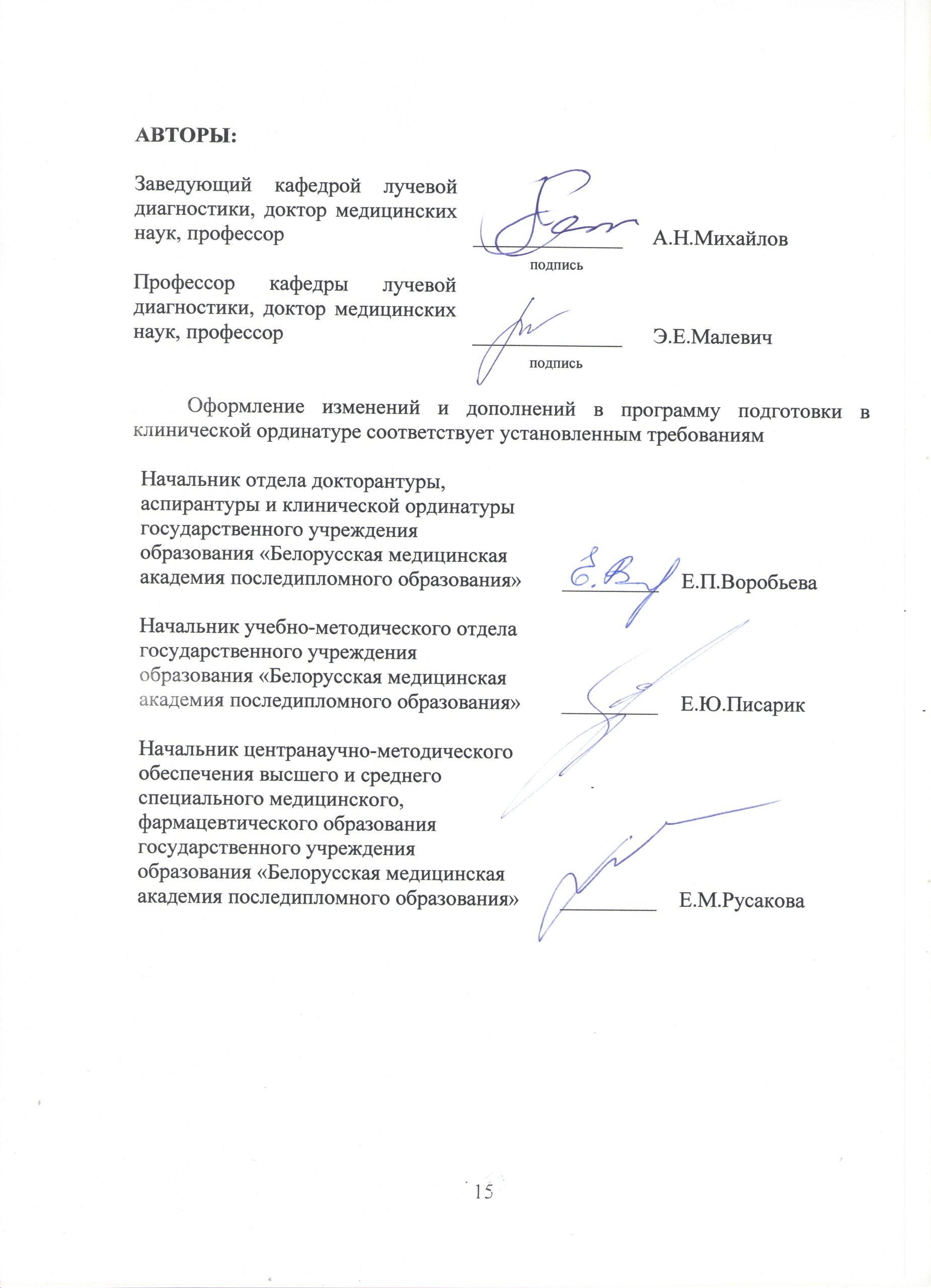 